ОТДЕЛ   ОБРАЗОВАНИЯАДМИНИСТРАЦИИ ГОРОДА СЕЛЬЦО БРЯНСКОЙ ОБЛАСТИ___________________________________________________________ПРИКАЗот «22» декабря  2022 г.                                                                         №    197                             Об организации и проведении итогового собеседования по русскому языкуна территории г. Сельцо в 2022-2023 учебном году           В соответствии с приказом Министерства просвещения Российской Федерации и Федеральной службы по надзору в сфере образования и науки от 7 ноября 2018 года № 189/1513 «Об утверждении Порядка проведения государственной итоговой аттестации по образовательным программам основного общего образования», письмом Федеральной службы по надзору в сфере образования и науки от 22 ноября 2022  г. № 04-435 о направлении Рекомендаций по организации и проведению итогового собеседования по русскому языку в 2023 году, приказом департамента образования и науки Брянской области от 24 ноября 2022 г. № 1485  «Об организации и проведении итогового собеседовании по русскому языку на территории Брянской области в 2022-2023 учебном  году», в целях организованного проведения  итогового собеседования по русскому языку в 2022-2023 учебном году на территории г. СельцоПРИКАЗЫВАЮ:1. Организовать в установленные сроки  в 2022-2023 учебном году проведение итогового собеседования по русскому языку для обучающихся, осваивающих основную общеобразовательную программу основного общего образования на территории г. Сельцо  в соответствии с Порядком проведения итогового собеседования по русскому языку и методическими рекомендациями по организации и проведению итогового собеседования , утвержденными приказом департамента образования и науки Брянской области от 24.11.2022 г. № 1485.2. Главному специалисту отдела образования Великой Л.В.:2.1. организовать контроль за проведением итогового собеседования по русскому языку  в общеобразовательных учреждениях г. Сельцо.2.2. рассмотреть итоги проведения собеседования по русскому языку на совещаниях с руководителями и заместителями руководителей по УВР общеобразовательных учреждений г. Сельцо.2.3.осуществить контроль за размещением на информационных стендах и официальных сайтах общеобразовательных учреждений информации по вопросам организации и проведения собеседования по русскому языку;2.4.обеспечить передачу в общеобразовательные учреждения материалов для проведения итогового собеседования по русскому языку с соблюдением требований информационной безопасности;2.5. организовать передачу материалов итогового собеседования в ГАУ БРЦОИ.3. Руководителям общеобразовательных учреждений:3.1. разместить информацию о проведении итогового собеседования на информационных стендах и официальных сайтах общеобразовательных учреждений;3.2.обеспечить информирование участников итогового собеседования по русскому языку их родителей (законных представителей) по вопросам организации и проведения итогового собеседования по русскому языку;3.3. ознакомить обучающихся, их родителей (законных представителей) с Памяткой о порядке проведения итогового собеседования по русскому языку;3.4. создать условия для проведения итогового собеседования по русскому языку в соответствии с Памяткой о порядке проведения итогового собеседования по русскому языку;3.5. сформировать комиссии по проведению и проверке итогового собеседования по русскому языку;3.6. ознакомить под роспись лиц, привлекаемых к проведению итогового собеседования с Порядком проведения итогового собеседования по русскому языку, инструктивными материалами, определяющими порядок их работы;3.7. получить материалы для проведения итогового собеседования по русскому языку с соблюдением требований информационной безопасности;3.8. в день проведения итогового собеседования обеспечить присутствие медицинского работника;3.9. скорректировать учебный процесс в день проведения итогового собеседования по русскому языку;3.10. предоставит отчетные формы итогового собеседования по русскому языку, сведения об участниках, имеющих «незачет» по итоговому собеседованию;3.11. обеспечить ознакомление обучающихся и их родителей (законных представителей) с результатами итогового собеседования по русскому языку;3.12. рассмотреть результаты итогового собеседования по русскому языку на педагогических советах, школьных методических объединениях;3.13.разработать план мероприятий по повышению качества выполнения заданий итогового собеседования по русскому языку4.	Контроль за исполнением настоящего приказа возложить на главного специалиста отдела образования Великую Л.В.И.о. начальника отдела   образования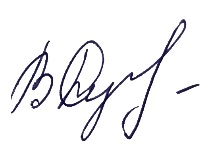 В.А. Дугушкина